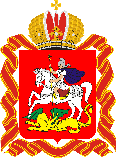 Главное управление социальных коммуникаций Московской областиМЕТОДИЧЕСКИЕ РЕКОМЕНДАЦИИПО ОРГАНИЗАЦИИ СБОРА И ОФОРМЛЕНИЯ ЗАЯВОК 
НА СОИСКАНИЕ ЕЖЕГОДНЫХ ПРЕМИЙ
 ГУБЕРНАТОРА МОСКОВСКОЙ ОБЛАСТИ «НАШЕ ПОДМОСКОВЬЕ»г. Красногорск, 2018 годОБЩИЕ ПОЛОЖЕНИЯПремия «Наше Подмосковье» была учреждена в 2013 году Губернатором Московской области А.Ю. Воробьевым с целью поддержки социальных инициатив жителей региона. За 5 лет проведения конкурса в Премии приняли участие более 150 000 человек, около 10 000 проектов получили премии до 500 000 рублей.ЦЕЛЬ ПРЕМИИ – поощрение социальной активности и проявления гражданской позиции населения Московской области, за реализованные проекты 
в Московской области.КТО МОЖЕТ УЧАСТВОВАТЬ?Физические лица, граждане Российской Федерации, достигшие возраста 18 лет, имеющие постоянную или временную регистрацию на территории Московской области, подтвержденную отметкой в паспорте или документом, выданным уполномоченным органом (УФМС).ЧТО НУЖНО ДЛЯ УЧАСТИЯ?1. Реализовывать социально значимый проект (или иметь уже успешно реализованный) на территории Московской области;2. Заполнить анкету на сайте, зарегистрировать членов инициативной группы проекта до 31 мая 2018 года;3. Презентовать проект в своем муниципалитете. Информация о дате, времени и месте проведения «Дней презентаций проектов» будет указана в разделе «Презентация проектов».КАТЕГОРИИ ПОДАЧИ ПРОЕКТОВ 2018 ГОДА.Проекты на соискание ежегодной премии в 2018 году представляются 
по 4 основным категориям по количественному показателю участников, которые участвуют в реализации проекта.Категория «Инициатива»:первая премия – в размере 200 000 рублей (максимальное количество 
– 1 премия);вторая премия – в размере 55 000 рублей (максимальное количество – 1400 премии);специальная премия – в размере 150 000 рублей (максимальное количество 
–1 премия);Категория «Команда»:первая премия – в размере 300 000 рублей (максимальное количество – 1 премия);вторая премия – в размере 155 000 рублей (максимальное количество – 500 премий);специальная премия – в размере 250 000 рублей (максимальное количество –1 премия);Категория «Объединение»:первая премия – в размере 400 000 рублей (максимальное количество – 1 премия);вторая премия – в размере 200 000 рублей (максимальное количество – 100 премий);специальная премия – в размере 300 000 рублей (максимальное количество 
– 1 премия);Категория «Сообщество»:первая премия – в размере 500 000 рублей (максимальное количество – 1 премия);вторая премия – в размере 300 000 рублей (максимальное количество – 10 премий);специальная премия – в размере 400 000 рублей (максимальное количество 
– 1 премия).».ОСНОВНЫЕ НАПРАВЛЕНИЯ ДЕЯТЕЛЬНОСТИ ДЛЯ УЧАСТИЯ:1. «Здоровый образ жизни»: организация работы с молодежью, вовлечение граждан в деятельность по развитию досуга, массового и дворового спорта, проведение мероприятий, акций по развитию физической культуры и спорта;2. «Инновационные и информационные технологии»: развитие деятельности 
в области образования, науки, медицины, внедрение инноваций, разработка авторской проектной деятельности, информационные технологии; социальное предпринимательство;3. «Гражданская инициатива»: контроль организации жилищно-коммунального хозяйства, общественный контроль, работа в области средств массовой информации, создание и развитие медиа и интернет-проектов;4. «Добровольчество»: развитие волонтерской деятельности, работа с людьми 
с ограниченными возможностями, социализация, поддержка и защита материнства и детства, благотворительность, организация доступной среды;5.  «Экология»: охрана окружающей среды, благоустройство придомовых территорий, защита бездомных животных, создание приютов, фермерство, импортозамещение, обустройство и развитие зон отдыха, борьба с незаконными свалками;6.  «Культура и творчество»: творческое самовыражение, развитие межнационального сотрудничества, религиозное просвещение граждан, туризм, развитие краеведения, частного музейного и библиотечного дела, издательство книг, сохранение объектов культурного наследия;7.  «Патриотика»: работа по патриотическому воспитанию, организация народных добровольных дружин, казачьих сообществ, поисковых и военно-патриотических клубов.ЭТАПЫ РЕАЛИЗАЦИИ ПРЕМИИ.I ЭТАП С 26 МАРТА ПО 31 МАЯ – ПОДАЧА ПРОЕКТОВ НА СОИСКАНИЕ ПРЕМИИII ЭТАП С 13 ИЮНЯ ПО 20 ИЮЛЯ – ПРЕЗЕНТАЦИИ ПРОЕКТОВ В МУНИЦИПАЛИТЕТАХIII ЭТАП С 23 ИЮЛЯ ПО 10 АВГУСТА – ОЦЕНКА ПРОЕКТОВ СОВЕТОМIV ЭТАП – НАГРАЖДЕНИЕ ПОБЕДИТЕЛЕЙ1-Й ЭТАП: ПРИЕМ ЗАЯВОК (26 МАРТА – 31 МАЯ). На данном этапе производится прием и обработка поступающих заявок. В муниципалитетах должны функционировать пункты приема заявок и оказания консультативной помощи (адреса и контакты будут опубликованы на сайте 
наше-подмосковье.рф в соответствующем разделе).В муниципалитетах должны проходить регулярные встречи с общественностью 
по информированию граждан о старте премии и условиях проведения конкурса 2018 года.Все члены группы проекта должны быть зарегистрированы на сайте до 31 мая 
и присоединиться к проекту в качестве участников группы проекта до 8 июня. В заявке должны быть указаны члены инициативной группы. В случае победы проекта, реализуемого инициативной группы, денежные средства в полном объеме перечисляются заявителю проекта. Заявки и проекты не принимаются 
от юридических лиц.Каждый соискатель может направить только одну заявку! А также лицо, принимающее участие в конкурсе в качестве соискателя, не может быть зарегистрировано для участия 
в конкурсе в качестве участника группы проекта.2-Й ЭТАП: ОБЯЗАТЕЛЬНАЯ ПРЕЗЕНТАЦИЯ СВОЕГО ПРОЕКТА В МУНИЦИПАТИТЕТЕ (13 ИЮНЯ – 20 ИЮЛЯ). Участие в данной процедуре строго обязательна для каждого соискателя. Защищать проект должен тот участник, на которого зарегистрирован проект. Вместе с ним  могут присутствовать члены его инициативной группы. В день презентации проектов соискатель должен иметь при себе:Паспорт Копию документа, подтверждающий временную регистрацию 
на территории Московской области (при отсутствии постоянной регистрации на территории Московской области)Материалы о презентуемом проекте на флэш-носителиЗаявление, подписанное членами инициативной группы проекта, 
о делегировании его на соискание ежегодных премий. Форма заявления будет размещена на официальном сайте конкурса.Необходимо организовать проведение презентаций проектов в муниципальных образованиях с участием членов Совета по присуждению премий. Площадка должна быть оснащена проектором, 2 ноутбуками с выходом в интернет, для членов Совета. Площадки – центральные парки, дома культуры, молодежные центры, залы заседаний администраций муниципалитетов. 3-Й ЭТАП: РАССМОТРЕНИНИЕ ПРОЕКТОВ СОВЕТОМ ПО ПРИСУЖДЕНИЮ ПРЕМИИ (23 ИЮЛЯ – 10 АВГУСТА).Во время данного этапа проходит оценка проектов на следующих уровнях:Оценка проектов членами Совета по присуждению ежегодных премий Губернатора Московской области «Наше Подмосковье».Оценка проектов привлеченными экспертами (члены муниципальных общественных палат, а также профессорский и преподавательский состав ВУЗов).Рассмотрение одобренных заявок, участвующих в днях презентаций осуществляется Советом и привлеченными экспертами в течение 90 дней со дня окончания срока приема заявок  Критерии оценки заявок:1) социальная значимость проекта;2) достигнутые результаты за прошедший год;3) практическое применение;4) уникальность проекта;5) охват аудитории проекта;6) затраченные ресурсы.Совет оценивает заявки по каждому из критериев оценки заявок, указанному 
в пункте 29 настоящего Положения, по десятибалльной шкале.ЦЕРЕМОНИЯ НАГРАЖДЕНИЯ ПОБЕДИТЕЛЕЙПо итогам оценки проектов на торжественной церемонии награждения победителей будет объявлен полный список победителей Премии «Наше Подмосковье».ТРЕБОВАНИЯ К КОМПЛЕКТАЦИИ, ОФОРМЛЕНИЮ И ПОДАЧЕ ЗАЯВОК Заявки оформляются через специальную форму на официальном сайте:Форма заявки размещена на сайте: www.наше-подмосковье.рф Оформление заявки:Заявка должная быть заполнена по форме и содержать данные о проекте и исполнителе (исполнителях) проекта;Все обязательные поля анкеты должны быть заполнены;Обязательно должны быть указаны действующие контакты участника 
(в случае смены контактных данных необходимо сообщить об это координатору конкурса);Заявка с материалами оформляется один раз. В теме письма обязательно указывается ФИО участника и название проекта. На протяжении конкурса дополнительные материалы к заявке 
не принимаются Указанные в анкете ФИО, название проекта, номинация, муниципальное образование будут использованы при изготовлении дипломов. Необходимо внимательно заполнять данные поля анкеты. В случае изменения паспортных данных соискатель обязан уведомить в письменной форме Главное управление социальных коммуникаций Московской области в течение 5 рабочих дней с даты таких изменений и предоставить подтверждающие документы.Заявки могут быть сняты с участия по письменному обращению заявителя 
c приложением копии паспорта, направленного в адрес Главного управления социальных коммуникаций Московской области.Количество победителей 2018 года – 2 018 человек.Функции координаторов Премии и ответственных за сбор заявок в муниципальных образованиях1. Взаимодействие с населением Московской области по вопросу приема заявок на конкурс;2. Консультации участников по вопросу оформления проектов и материалов;4. Подготовка и направление необходимых отчетов о количестве заявок, информационном сопровождении (еженедельно, по пятницам);5 Своевременное информирование членов оргкомитета о возникающих проблемных ситуациях;6. Проверка проектов на авторство и реальность заявляемой деятельности.Контакты оргкомитетаТелефон горячей линии Премии: 8 (800) 511 47 40Официальный сайт Премии: наше-подмосковье.рф